ROTINA DO TRABALHO PEDAGÓGICO BERÇÁRIO II A -ATIVIDADES EM DOMICÍLIO – Professora substituta ELIZETE / Professora titular da sala LÍDIA > Data: 13 a 17/07/2020.Creche Municipal “Maria Silveira Mattos” – BERÇÁRIO II A 2ª Feira3ª Feira4ª Feira5ª Feira6ª FeiraMÚSICA/VÍDEO: “PAPA TUDO” (https://youtu.be/gtq_8GenE0M )CAIXA CAÇA BRINQUEDOSMATERIAIS: ALGUM RECIPIENTE QUE TENHA FUROS E SE CONSIGA AMARRA BARBANTE.BARBANTEBRINQUEDOS DA CRIANÇA. OBJETIVO E DESENVOLVIMENTO NESTE JOGO VOCÊ PODE USAR UM CESTO E PASSAR VÁRIOS ELÁSTICOS E COLOCAR BRINQUEDOS NO FUNDO PRA QUE A CRIANÇA POSSA PEGAR, ESSA BRINCADEIRA AJUDA A ESTIMULAR O BEBÊ NO ATO DE CONSEGUIR TIRAR E COLOCAR OS BRINQUEDOS.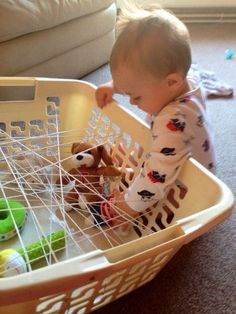 MÚSICA/VÍDEO: “O SOM DO VIOLÃO” (https://youtu.be/Na_Z3FdLj_k )INSTRUMENTO COM CAIXA DE PAPELÃO MATERIAIS:CAIXA DE PAPELÃO PEQUENA.GOMINHAS (VEJA NA FOTO) OBJETIVO E DESENVOLVIMENTOESTA ATIVIDADE TEM O OBJETIVO DESENVOLVER A OBSERVAÇÃO E PERCEPÇÃO DE SONS GERADOS PELAS GOMINHAS AO SEREM TOCADAS, COMO UM “VIOLÃOZINHO”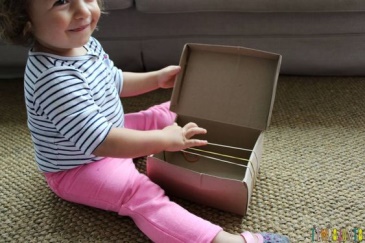 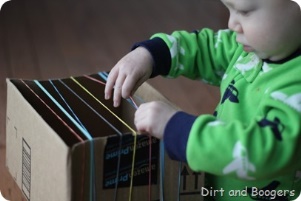 MÚSICA/VÍDEO: “CANÇÃO DO COCO” (https://youtu.be/wV4ptpNQUn0 ) ACERTE O ALVO! MATERIAIS:CAIXA DE PAPELÃO GRANDECOPOS DESCARTÁVEIS OU ROLINHOS DE PAPEL HIGIÊNICO.BARBANTE OU LINHA.BOLINHADESENVOLVIMENTO E OBJETIVO:ESTA ATIVIDADE ESTIMULA COORDENAÇÃO MOTORA, RACIOCÍNIO LÓGICO E PERCEPÇÃO. ASSIM COMO NA FOTO ABAIXO, FURE OS COPINHOS OU ROLINHOS DE PAPEL HIGIÊNICO E AMARRE BARBANTE, DEPOIS PRENDA, UM APÓS O OUTRO DENTRO DA CAIXA DEITADA. COLOQUE SUA CRIANÇA A UMA DISTÂNCIA MÍNIMA DA CAIXA E ESTIMULE PARA QUE TENTE ACERTAR NO ALVO, QUE SERÃO OS COPINHOS OU ROLINHOS DE PAPEL HIGIÊNICO.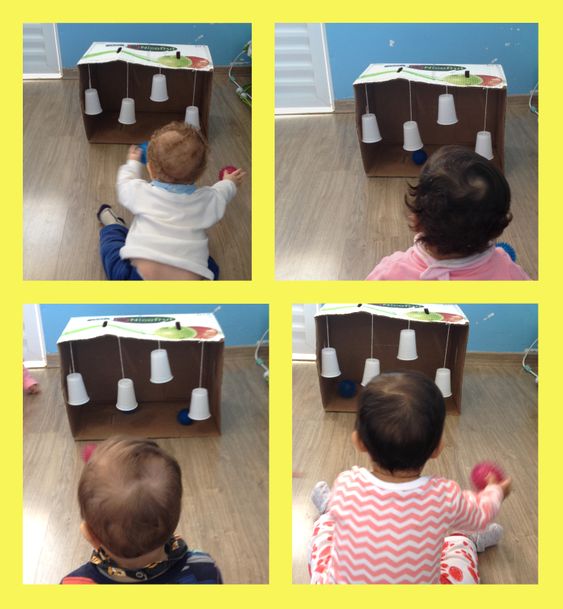 LEITURA PELA PROFESSORA ELIZETE: “O GATO XADREZ” vídeo postado hoje no grupo.TIRA E COLOCA A ARGOLAMATERIAIS:ROLINHOS DE PAPEL HIGIÊNICOROLO DE PAPELÃO GRANDE, TIPO QUE VEM EM PAPEL TOALHA (SE NÃO TIVER PODE ADAPTAR COLANDO TRÊS ROLINHOS DE PAPEL HIGIÊNICO UM ACIMA DO OUTRO)OBJETIVO E DESENVOLVIMENTOESTA ATIVIDADE PROPORCIONA COORDENAÇÃO MOTORA E RACIOCÍNIO.COMO NA FOTO ABAIXO, CORTE OS ROLINHOS PARA QUE FORMEM ARGOLAS. DEPOIS PEGUE O ROLO MAIOR E FIXE EM UMA SUPERFÍCIE PLANA, INCENTIVE SUA CRIANÇA A COLOCAR AS ARGOLAS NESTE ROLO E TAMBÉM A RETIRÁ-LAS, OBSERVE SE ELA CONSEGUE E VÁ REPETINDO ESSE PEOCESSO, SEMPRE FAZENDO “FESTA” QUANDO ELA CONSEGUIR!!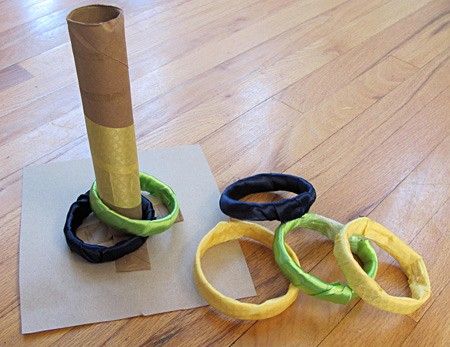 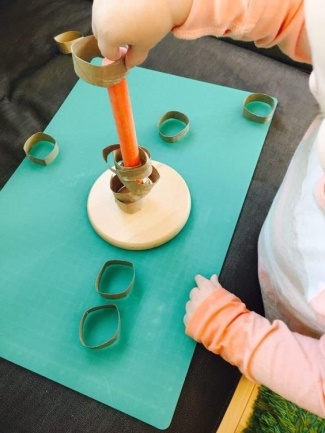 MÚSICA/ VÍDEO: “BEIM, BEIM A CANTAR” (https://youtu.be/i2KkQaQ7Qu0 ) TINTA E ESPONJAMATERIAS:PAPELÃOTINTA GUACHEESPONJA DE LAVAR LOUÇA.  OBJETIVO E DESENVOLVIMENTONESTA ATIVIDADE SUA CRIANÇA TEM ESTIMULOS SENSORIAIS, DE PERCEPÇÃO DE TEXTURAS E COORDENAÇÃO MOTORA.COLOQUE O PAPELÃO NO CHÃO, COMO NA FOTO, E SUA CRIANÇA SENTADA NELE (COM UMA ROUPA QUE POSSA SUJAR), COLOQUE TINTA E DEIXE QUE SUA CRIANÇA MANUSEIE A ESPONJA PASSANDO NO PAPELÃO.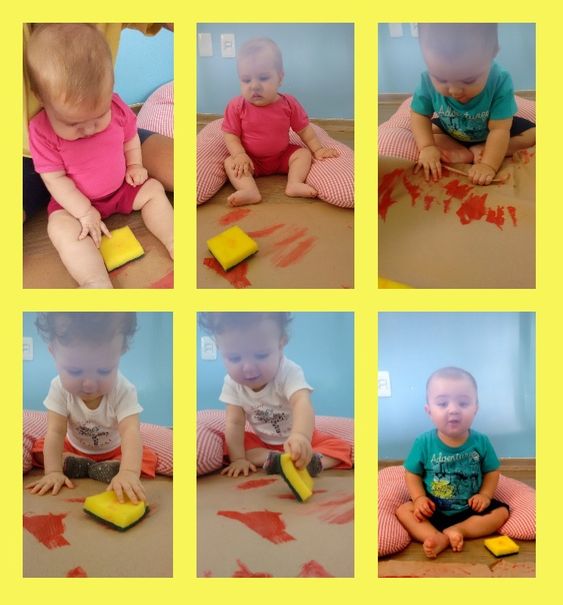 